Հայաստանի Հանրապետությանարդարադատության նախարարպարոն Կարեն ԱնդրեասյանինԴԻՄՈՒՄՆոտարի թեկնածուների որակավորման ստուգման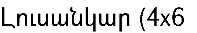 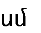 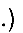 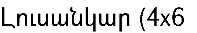 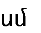 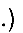 			Անուն, Հայրանուն, Ազգանուն _______________________________			__________________________________________________________			Անձը հաստատող փաստաթղթի տվյալներ ____________________			Երբ և ում կողմից է տվել ____________________________________			Բնակության հասցե_________________________________________			__________________________________________________________			Հեռախոսահամար(ներ) ____________________________________			Էլեկտրոնային փոստի հասցե _______________________________Դիմումի առարկանՆերկայացնելով սույն դիմումը՝ հայտնում եմ, որ ցանկանում եմ մասնակցել 2021 թվականին կայանալիք նոտարի թեկնածուների որակավորման ստուգմանը։ Այդ կապակցությամբ սույն դիմումին կից ներկայացվում են հետևյալ փաստաթղթերը (նշել համապատասխան վանդակները)2 գունավոր լուսանկար՝ 4x6 չափսի (որոնցից մեկը փակցված է դիմումի համապատասխան տեղում)․անձնագիրը կամ նույնականացման քարտը և դրա պատճենը․բարձրագույն իրավաբանական կրթության վկայականը (դիպլոմը) և պատճենը․նոտարական գործունեության ստաժավորում անցած լինելու դեպքում ստաժավորումը ղեկավարող նոտարի համապատասխան եզրակացությունը (նշված փաստաթուղթը կցվում է, եթե դիմողն անցել է համապատասխան ստաժավորումը)․մասնագիտական աշխատանքային ստաժը հավաստող փաստաթուղթը (աշխատանքային գրքույկը, տեղեկանքը և այլն) և դրա պատճենը (առկայության դեպքում)․գիտական աստիճանի վկայականը և դրա պատճենը (առկայության դեպքում)․հայտարարում եմ այն մասին, որ դատվածություն չունեմ և համաձայն եմ, որ ստուգվեն իմ անձնական տվյալները։Դիմող՝   ____________________       ____________________________	___________ 		 (ստորագրություն)		 		(անուն, ազգանուն)			(ամիս, ամսաթիվ)